Ducklings Day Care Early Years Practitioner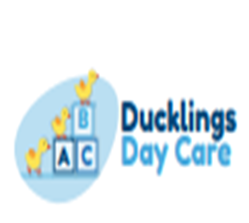 Childcare and Early Years ProvisionJob DescriptionJob Title:         Ducklings Day Care Early Years PractitionerReporting to:  Head Teacher / Early Years Lead Salary:	   Grade 6 £21,166 - £23,836 pro rata   Person specification Essential:Experience within a day care setting.Experience with 0-2’s in a day care setting.Detailed knowledge of the emotional, physical, psychological and educational development of children, in order to provide an environment in which the child’s full potential can be developed, and in which parents/carers can be supported in their relationship with their children.Detailed knowledge of the particular requirements of children with special needs in terms of their support, development and care planning.Experience of working with parents and carers from a range of cultural backgrounds, encouraging full participation in their children’s play and learning opportunities.Experience of working with trainees and/or volunteers.Knowledge of all legislation relating to childcare.Knowledge of child protection issues and policies and relevant Safeguarding Children Board procedures- to keep up-to-date with relevant training.Knowledge of the Code of practice for Special Educational Needs – liaise with school SENCO. A working knowledge of relevant Health & safety and Basic Food Hygiene requirements.To be able to motivate and lead teams.Plan team/specialist meetings together with the Early Tears Lead and school nursery staffAbility to communicate effectively both orally and in writing, including the writing of reports and records.An empathetic, supportive and non-judgemental attitude    towards children, parents/carers, staff and trainees/volunteers.Able to communicate effectively with a wide range of users, partners, providers, volunteers and staff.Ability to contribute to ideas and strategic planning for the ongoing development and improvement of services.An understanding of the needs of volunteers and trainees.Responsive to change and ideas.Committed to continuing professional development.Able to plan and prioritise in a flexible and informed way.Desirable:Experience of working within a new/developing project, with particular emphasis on developing high quality childcare services. 